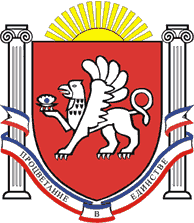 РЕСПУБЛИКА КРЫМРАЗДОЛЬНЕНСКИЙ РАЙОНАДМИНИСТРАЦИЯ КОВЫЛЬНОВСКОГО СЕЛЬСКОГО ПОСЕЛЕНИЯПОСТАНОВЛЕНИЕ16 декабря 2022г.				с. Ковыльное				№ 239О внесении изменений в постановление Администрации Ковыльновского сельского поселения от 26.12.2016 № 224 «О размещении нестационарных торговых объектов на территории Ковыльновского сельского поселения» (в редакции постановлений от 01.12.2017 № 202; от 22.01.2019 № 19; от 19.06.2019 № 186)Рассмотрев экспертное заключение Министерства юстиции Республики Крым от 19.09.2022 на постановление Администрации Ковыльновского сельского поселения Раздольненского района Республики Крым от 26.12.2016 № 224 «О размещении нестационарных торговых объектов на территории Ковыльновского сельского поселения» (в редакции постановлений от 01.12.2017 № 202; от 22.01.2019 № 19; от 19.06.2019 № 186) ,в соответствии с Федеральным законом от 06.10.2003 № 131-ФЗ «Об общих принципах организации местного самоуправления в Российской Федерации», Федеральным законом от 28.12.2009 № 381-ФЗ «Об основах государственного регулирования торговой деятельности в Российской Федерации», Законом Республики Крым от 05.05.2015г. № 92-ЗРК «Об основах государственного регулирования торговой деятельности в Республике Крым», постановлением Совета министров Республики Крым от 23.08.2016 № 402 «Об утверждении Порядка размещения и функционирования нестационарных торговых объектов на территории муниципальных образований в Республике Крым», с целью приведения нормативных правовых актов Администрации Ковыльновского сельского поселения в соответствие с действующим законодательством, принимая во внимание заключение прокуратуры Раздольненского района от 25.10.2022 № Исорг-20350020-2570-22/ 7379-20350020ПОСТАНОВЛЯЮ:1. Внести в постановление Администрации Ковыльновского сельского поселения от 26.12.2016 № 224 «О размещении нестационарных торговых объектов на территории Ковыльновского сельского поселения» (в редакции постановлений от 01.12.2017 № 202; от 22.01.2019 № 19; от 19.06.2019 № 186) следующие изменения:1.1. пункт 4 постановления отменить.2. Обнародовать настоящее постановление на информационных стендах населенных пунктов Ковыльновского сельского поселения и на официальном сайте Администрации Ковыльновского сельского поселения в сети Интернет http://kovilnovskoe-sp.ru/.3. Настоящее постановление вступает в силу с момента официального обнародования. 4. Контроль за исполнением постановления оставляю за собой.   Председатель Ковыльновского	сельского совета - глава Администрации 	Ковыльновского сельского поселения					Ю.Н. Михайленко